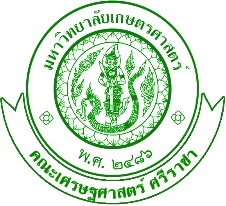 แบบเสนอขอรับเงินสนับสนุนเป็นรางวัลสำหรับผลงานทางวิชาการที่ได้รับการตีพิมพ์ของคณะเศรษฐศาสตร์ ศรีราชาผู้เสนอขอรับรางวัลสนับสนุน ชื่อ-สกุล (นาย/นาง/นางสาว) 	ตำแหน่งทางวิชาการ 	ภาควิชา 	โทรศัพท์มือถือ	E-mail Address 	ชื่อบทความวิจัยที่ขอรับเงินสนับสนุน (ภาษาไทย) 	(ภาษาอังกฤษ) 	 รายละเอียดของวารสารวิชาการ (ได้รับการตีพิมพ์แล้ว ตั้งแต่วันที่ 1 ตุลาคม 2561 เป็นต้นไป)ชื่อวารสาร	ปีที่/Volume 	ฉบับที่/Issue 			 เล่มที่/No. 	เดือน     	ปี	 หน้า - หน้า 	ISSN 						แหล่งทุนอุดหนุนวิจัย 				 ปี 		 จำนวนเงิน  		  	 บาท รายละเอียดของการประชุมวิชาการ (ได้รับการตีพิมพ์แล้ว ตั้งแต่วันที่ 1 ตุลาคม 2561 เป็นต้นไป)ชื่อการประชุม	ประเทศ				       		วัน/เดือน/ปี ที่นำเสนอ					แหล่งทุนอุดหนุนวิจัย 				 ปี 		 จำนวนเงิน  		  	     บาทสถานะในบทความวิจัยเป็น (โปรดเลือก 1 สถานะ)ชื่อแรก (first author)ผู้วิจัยหลัก (corresponding author) โดย ชื่อแรกเป็น (   ) บุคลากรคณะเศรษฐศาสตร์ ศรีราชา  	(   ) นิสิตคณะเศรษฐศาสตร์ ศรีราชา (   ) อื่นๆ (โปรดระบุ 		 )ผู้วิจัยมีสัดส่วนร้อยละ 				 จำนวนผู้ร่วมวิจัย ทั้งหมด 		คน (โปรดระบุสัดส่วนการทำวิจัยของผู้เสนอขอรับรางวัล และ
ผู้ร่วมวิจัย และต้องแนบหนังสือรับรองสัดส่วนการทำวิจัยของผู้ร่วมวิจัยด้วย) มีความประสงค์จะขอรับรางวัลสนับสนุนการตีพิมพ์ผลงานวิจัยในวารสารวิชาการ (โปรดเลือก 1 ข้อ และต้องกรอกข้อมูลให้ครบถ้วน พร้อมทั้งแนบเอกสารที่เกี่ยวข้องด้วย) ดังนี้ประเภทที่ 1 บทความวิจัยที่ตีพิมพ์แล้วในวารสารวิชาการระดับนานาชาติที่อยู่ในฐานข้อมูลสากล 
	         ซึ่งอยู่ในบัญชีรายชื่อวารสารวิชาการตามประกาศของ กพอ. และมีค่า impact factor เท่ากับ          ปี           และ ปรากฏในฐานข้อมูลการจัดอันดับวารสาร SJR (SCImago Journal Rank) โดยวารสารนั้นถูกจัดอยู่ใน  ควอไทล์ที่ 1 (Q1) เงินสนับสนุน 100,000 บาทต่อบทความ ควอไทล์ที่ 2 (Q2) เงินสนับสนุน   80,000 บาทต่อบทความ ควอไทล์ที่ 3 (Q3) เงินสนับสนุน   60,000 บาทต่อบทความ ควอไทล์ที่ 4 (Q4) เงินสนับสนุน   40,000 บาทต่อบทความประเภทที่ 2 บทความวิจัยที่ตีพิมพ์แล้วในวารสารวิชาการระดับชาติที่อยู่ในฐานข้อมูลระดับชาติ Thai Journal Citation Index (TCI) ปี 			    กลุ่มที่ 1  เงินสนับสนุน 20,000 บาทต่อบทความประเภทที่ 3 ผลงานวิจัยที่ได้รับการสนับสนุนเป็นรางวัลในการประชุมวิชาการหรือได้รับรางวัลตีพิมพ์ผลงานวิจัยในวารสารวิชาการระดับชาติ/ระดับนานาชาติ ผลงานวิจัย หรือผลงานทางวิชาการอื่นๆ ได้รับรางวัลระดับชาติ 	 เงินสนับสนุน 10,000 บาทต่อผลงาน ผลงานวิจัย หรือผลงานทางวิชาการอื่นๆ ได้รับรางวัลระดับนานาชาติ 	 เงินสนับสนุน 20,000 บาทต่อผลงาน บทความทางวิชาการ/ผลงานวิจัยที่เผยแพร่ในหนังสือวิชาการที่รวบรวมไว้เป็นการเฉพาะระดับชาติ 	 ที่มีบรรณาธิการประเมินและตรวจสอบคุณภาพผลงาน ที่ไม่ใช่ Proceeding	 เงินสนับสนุน 20,000 บาทต่อผลงาน บทความทางวิชาการ/ผลงานวิจัยที่เผยแพร่ในหนังสือวิชาการที่รวบรวมไว้เป็นการเฉพาะระดับ	 นานาชาติ ที่มีบรรณาธิการประเมินและตรวจสอบคุณภาพผลงาน ที่ไม่ใช่ Proceeding	 เงินสนับสนุน 50,000 บาทต่อผลงาน ผลงานวิชาการอื่นๆ ที่มีการเผยแพร่ในระดับชาติ/ระดับนานาชาติ ที่ผ่านความเห็นชอบจากที่ประชุม	 คณะกรรมการประจำคณะเศรษฐศาสตร์ ศรีราชา ให้การสนับสนุนตามมติที่ประชุมคณะกรรมการ	 ประจำคณะรายละเอียดของบัญชีเงินฝากสำหรับโอนเงินรางวัลสนับสนุน (โปรดแนบสำเนาหน้าบัญชี)หากได้รับรางวัลสนับสนุนการตีพิมพ์ผลงานทางวิชาการ ข้าพเจ้าขอรับเงินรางวัลดังกล่าว โดยโอนเงินเข้าบัญชีธนาคาร	สาขา	ชื่อบัญชี นาย/นาง/นางสาว	ประเภทบัญชี                                	       เลขที่บัญชี						เอกสารประกอบการพิจารณา (โปรดทำเครื่องหมาย  หน้าเอกสารที่จัดส่ง และจัดทำเป็นเอกสารแนบ)รางวัลสนับสนุนการตีพิมพ์บทความประเภทที่ 1 และ 2	สำเนาบทความที่ได้รับการตีพิมพ์แล้ว ระบุปีที่ ฉบับที่ เล่มที่ เลขหน้า  (เอกสารหมายเลข	)เอกสารที่ได้รับการอนุมัติให้ดำเนินการวิจัยโดยคณะเศรษฐศาสตร์ ศรีราชา (เอกสารหมายเลข	)รางวัลสนับสนุนการตีพิมพ์บทความประเภทที่ 3	สำเนาผลงานที่ได้รับการตีพิมพ์แล้ว ระบุเลขหน้า ปีที่พิมพ์ หมายเลข ISSN หน้าปก สารบัญ	เนื้อหา และ/หรือ (เอกสารหมายเลข	)เอกสารที่ได้รับการอนุมัติให้ดำเนินการโดยคณะเศรษฐศาสตร์ ศรีราชา (เอกสารหมายเลข	)	กรณีเป็นผลงานที่ได้รับรางวัลในการประชุมวิชาการหรือการตีพิมพ์ในวารสารวิชาการระดับชาติ/นานาชาติหลักฐานการได้รับรางวัล	ลงชื่อ 	(	)               ผู้ขอรับรางวัลสนับสนุน	วันที่ 	 เดือน 	พ.ศ. 	หนังสือรับรองผลงานของผู้ร่วมวิจัย	คณะเศรษฐศาสตร์ ศรีราชา ได้กำหนดให้มีรางวัลสนับสนุนการตีพิมพ์ผลงานทางวิชาการขึ้น เพื่อเป็นการสนับสนุนและส่งเสริมให้บุคลากรของคณะ สร้างสรรค์ผลงานวิชาการที่ได้คุณภาพมาตรฐาน และมีการเผยแพร่ผลงานวิชาการมากยิ่งขึ้น อีกทั้งยังเป็นการกระตุ้นและสร้างบรรยากาศในการทำงานวิจัยของบุคลากร ดังนั้น จึงขอให้ท่านซึ่งเป็นผู้ร่วมวิจัย กรุณาให้ข้อมูลตามแบบฟอร์มนี้ตามความเป็นจริง และรักษาไว้ซึ่งจรรยาบรรณของนักวิจัยชื่อ-สกุล 	หน่วยงาน	ที่อยู่ 		โทรศัพท์ 		โทรสาร 			E-mail 					ในฐานะที่เป็นผู้ร่วมวิจัยในผลงานวิจัยเรื่อง 	ที่ตีพิมพ์ในวารสาร ชื่อ 	ปีที่/Volume 	ฉบับที่/Issue 			 เล่มที่/No. 	เดือน   	ปี	 หน้า - หน้า 	หรือที่ตีพิมพ์ในการประชุมวิชาการ ชื่อ	ประเทศ				       		วัน/เดือน/ปี ที่นำเสนอ					ข้าพเจ้าฯ ขอรับรองว่าได้ทำงานหรือมีส่วนร่วมในผลงานวิจัยดังกล่าวอยู่เท่ากับร้อยละ 	  ของผลงานทั้งหมดลงชื่อ 	(	)	วันที่ 	 เดือน 	 พ.ศ. 		ชื่อ-สกุลหน่วยงานต้นสังกัดสัดส่วนที่ทำงานวิจัย (%)1.2.3. 